TitleFirstname Lastname 1, Firstname Lastname 2 and Firstname Lastname 2*1Affiliation2Affiliation*Correspondence: email@email.comPlease indicate the MOST project numberAbstractThis seminar does not need to submit the full text of the paper, only the abstract of the paper.The format of the abstract is not limited. It can be written according to the abstract, introduction, experimental method, results and discussion, conclusion, references, etc., or provide a short abstract; but it should not exceed four pages. Please remember to select the report type below.The English font is Times New Roman, 10pt, and the line spacing is single line spacing. Graphical descriptions can be added as needed.If you sign up for the English oral competition, you must submit an English abstractReferencesThe font is Times New Roman, 10pt, single space.Presentation type： English oral competition ( inorganic materials,  organic materials) Poster competition     ( inorganic materials,  organic materials) Exhibition only        (  inorganic materials,  organic materials)2022 Functional Materials Conference and MOST Project Seminar – STUST ChME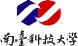 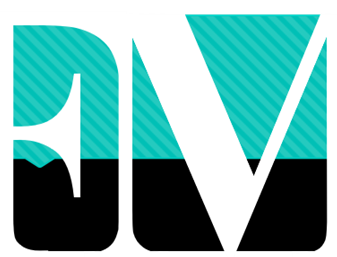 Date : 2022/6/10